Додаток № 7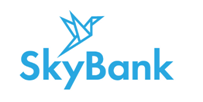 (нова редакція, діє з «01» квітня 2021 р.згідно з рішенням Правління АТ «СКАЙ БАНК» протокол № 27 від «25» березня 2021 р.) до Публічного договору про  комплексне банківське обслуговування юридичних осіб та інших клієнтів АТ «СКАЙ БАНК» Тарифи на послугиАТ «СКАЙ БАНК»з обслуговування корпоративних платіжних картокТарифний пакет «Преміальний» Visa Business Platinum (для суб’єктів господарювання)Розрахунковим періодом вважається білінговий період, що дорівнює періоду з останнього робочого дня попереднього місяця після здійснення Банком білінгових процедур по останній  робочий день поточного місяця до моменту здійснення Банком білінгових процедур. Нарахування відсотків здійснюється тільки по карткових рахунках, відкритих в національній валюті.Неактивною вважається картка, якщо по ній протягом 12 місяців не проводились операції зняття готівки в банкоматах та POS терміналах, безготівкової оплати товарів та послуг, безготівкового перерахування коштів. Якщо залишку коштів не достатньо для списання комісії – вона буде списана в межах залишку на рахунку.Сервіс надається від ТОВ "ВСК"УкрАссіст". Детальніше на сайті компанії: www.ukrassist.com.Рекомендовані авторизаційні ліміти на здійснення операцій з платіжними карткамиТарифний пакет «Корпоративна картка Mastercard Business» (для суб’єктів господарювання) Неактивною вважається картка, якщо по ній протягом 12 місяців не проводились операції зняття готівки в банкоматах та POS терміналах, безготівкової оплати товарів та послуг, безготівкового перерахування коштів. Якщо залишку коштів не достатньо для списання комісії – вона буде списана в межах залишку на рахунку.Нарахування комісійної винагороди згідно п. 7 здійснюється після першої операції по рахунку. Нарахування відсотків здійснюється тільки по карткових рахунках, відкритих в національній валюті.Рекомендовані авторизаційні ліміти на здійснення операцій з платіжними карткамиПерелік операційРозмір тарифу ОПЕРАЦІЇ ПОВЯЗАНІ З ВІДКРИТТЯМ ТА ВЕДЕННЯМ РАХУНКУВалюта рахункугривняКомісія за випуск основної картки (перевипуск по закінченню терміну дії)Включено у вартість обслуговуванняЩомісячна комісія за пакетне обслуговування350 грн. (стягується тільки у разі якщо сума операцій в торгівельній мережі/інтернет послуги  не перевищує 30 000,00 гривень в розрахунковому періоді ) Комісія за випуск додаткової картки /перевипуск по закінченню терміну дії Послуга не надається Комісія за неактивну картку3 Включено у вартість обслуговуванняМісячна абонплата за СМС-інформуванняВключено у вартість обслуговуванняКомісія за перевипуск картки по ініціативі клієнта (при втраті, пошкодженні, вилученні банкоматом і т.д.)500 грн.Комісія за блокування та розблокування карток Включено у вартість обслуговуванняЗміна авторизаційного ліміту на проведення операцій по картіВключено у вартість обслуговуванняЗакриття рахунківВключено у вартість обслуговуванняГОТІВКОВІ ОПЕРАЦІЇПерегляд залишку в банкоматах та POS терміналах на території України / за межами України (більше 1 разу на день)2 грн. / 10 грн.Зняття готівки:1,30%в мережі банкоматів АТ «СКАЙ БАНК»1,30%в мережі POS терміналів АТ «СКАЙ БАНК»1,30%Зняття готівки в мережі банкоматів Банків на території України2%Зняття готівки в мережі POS терміналів Банків на території України2%Зняття готівки в мережі банкоматів/POS терміналів інших Банків за межами України2% min 120 грн.Безготівкова оплата товарів та послугВключено у вартість обслуговуванняЗняття готівки без картки через касу БанкуПослуга не надаєтьсяПоповнення рахунку без картки через касу Банкуможливо лише з власного корпоративного рахунку, відкритого в БанкуЗарахування безготівкових коштів з іншого БанкуВключено у вартість обслуговуванняКомісія за здійснення P2P переказів з картки на карткуПослуга не надаєтьсяКомісія за отримання P2P переказів з картки на карткуПослуга не надаєтьсяКомісія за переказ коштів на інші рахунки за межі Банку в сумі до 100 000,00 грн.5 грн.Комісія за переказ коштів на інші рахунки за межі Банку в сумі від 100 000,01 грн.15 грн.Видача готівки через POS-термінали в торгово-сервісній мережі на території України 2% (min 10грн.)ІНШІ ОПЕРАЦІЇ Комісія за конвертацію валюти (% від суми операції)1%Тарифи за розслідування спірних транзакцій:Мінімальна сума, що підлягає оскарженню50,00 грн.Розслідування спірної транзакції, у разі якщо Банком не були отримані документи, згідно правил МПС, що підтверджують здійснення Клієнтом операціїНе встановлюється Розслідування спірної транзакції, у разі якщо банком були отримані документи, згідно правил МПС, що підтверджують здійснення Клієнтом операції, з якою він не погоджується (за виключенням АТМ транзакції)100,00 грн.Постановка карти в міжнародний (паперовий) стоп-листеквівалент 50 USD (оплата при наданні послуги та через кожні 30 днів при знаходженні)Надання довідки по рахункуВключено у вартість обслуговуванняНарахування відсотків по несанкціонованому овердрафту (у разі виникнення)  50% річнихЗа терміновий випуск картки (до 3-х банківських днів в залежності від регіону)Включено у вартість обслуговуванняСервіс «Консьєрж-сервіс»4Включено у вартість обслуговуванняМожливість доступу в Lounge зони аеропортівКількість безкоштовних візитів зазначена на сайті платіжної системиhttps://www.visa.com.ua/uk_UA/pay-with-visa/promotions/lounge-key.htmlта може бути змінена умовами платіжної системиНезнижуваний залишок на рахункуНе встановлюєтьсяТип карткиОбмеження на видачу готівки в банкоматах та POS терміналах протягом 1 добиОбмеження на видачу готівки в банкоматах та POS терміналах протягом 1 добиОбмеження на оплату товарів та послуг протягом 1 добиОбмеження на оплату товарів та послуг протягом 1 добиОбмеження на оплату товарів та послуг в мережі інтернет протягом 1 добиОбмеження на оплату товарів та послуг в мережі інтернет протягом 1 добиТип карткиСума, грн.Кількість, шт.Сума, грн.Кількість, шт.Сума, грн.Кількість, шт.Visa Business Platinum50 0001050 0001010 00010Перелік операційРозмір тарифуОПЕРАЦІЇ ПОВЯЗАНІ З ВІДКРИТТЯМ ТА ВЕДЕННЯМ РАХУНКУВалюта рахункугривняКомісія за випуск основної картки (перевипуск по закінченню терміну дії)Включено у вартість обслуговуванняЩомісячна комісія за пакетне обслуговування 20,00грн.Комісія за випуск додаткової картки /перевипуск по закінченню терміну дії  Послуга не надається Комісія за неактивну картку25 грн. або у сумі залишку на рахунку Місячна абонплата за СМС-інформування10 грн.Комісія за перевипуск картки по ініціативі клієнта (при втраті, пошкодженні, вилученні банкоматом і т.д.)150 грн.Комісія за блокування та розблокування картокВключено у вартість обслуговуванняЗміна авторизаційного ліміту на проведення операцій по картіВключено у вартість обслуговуванняЗакриття рахунківВключено у вартість обслуговуванняГОТІВКОВІ ОПЕРАЦІЇПерегляд залишку в банкоматах та POS терміналах на території України / за межами України (більше 1 разу на день)2 грн. / 10 грн.Зняття готівки:1%+5 грн.в мережі банкоматів АТ «СКАЙ БАНК»1%+5 грн.в мережі POS терміналів АТ «СКАЙ БАНК»1%+5 грн.Зняття готівки в мережі банкоматів Банків на території України 2%, починаючи з третьої операції на місяць (перші 2 операції – включено у вартість обслуговування)Зняття готівки в мережі POS терміналів Банків на території України 2%Зняття готівки в мережі банкоматів/POS терміналів інших Банків за межами України2%  min 120 грн. Безготівкова оплата товарів та послугВключено у вартість обслуговуванняЗняття готівки без картки через касу БанкуПослуга не надаєтьсяПоповнення рахунку без картки через касу Банкуможливо лише з власного корпоративного рахунку, відкритого в БанкуЗарахування безготівкових коштів з іншого БанкуВключено у вартість обслуговуванняКомісія за здійснення P2P переказів з картки на карткуПослуга не надаєтьсяКомісія за отримання P2P переказів з картки на карткуПослуга не надаєтьсяКомісія за переказ коштів на інші рахунки за межі Банку в сумі до 100 000,00 грн.3 грн.Комісія за переказ коштів на інші рахунки за межі Банку в сумі від 100 000,01 грн.13 грн.Видача готівки через POS-термінали в торгово-сервісній мережі на території України2% (min 10 грн.)ІНШІ ОПЕРАЦІЇ Комісія за конвертацію валюти (% від суми операції)1%Тарифи за розслідування спірних транзакцій:Мінімальна сума, що підлягає оскарженню50,00 грн.Розслідування спірної транзакції, у разі якщо Банком не були отримані документи, згідно правил МПС, що підтверджують здійснення Клієнтом операціїНе встановлюється Розслідування спірної транзакції, у разі якщо банком були отримані документи, згідно правил МПС, що підтверджують здійснення Клієнтом операції, з якою він не погоджується (за виключенням АТМ транзакції)100,00 грн.Постановка карти в міжнародний (паперовий) стоп-листеквівалент 50 USD (оплата при наданні послуги та через кожні 30 днів при знаходженні)Надання довідки по рахунку100 грн.Нарахування відсотків по несанкціонованому овердрафту (у разі виникнення)  50% річнихЗа терміновий випуск картки (до 3-х банківських днів в залежності від регіону)Включено у вартість обслуговуванняТип карткиОбмеження на видачу готівки в банкоматах та POS терміналах протягом 1 добиОбмеження на видачу готівки в банкоматах та POS терміналах протягом 1 добиОбмеження на оплату товарів та послуг протягом 1 добиОбмеження на оплату товарів та послуг протягом 1 добиОбмеження на оплату товарів та послуг в мережі інтернет протягом 1 добиОбмеження на оплату товарів та послуг в мережі інтернет протягом 1 добиТип карткиСума, грн.Кількість, шт.Сума, грн.Кількість, шт.Сума, грн.Кількість, шт.Mastercard Business10 0001010 000105 00010